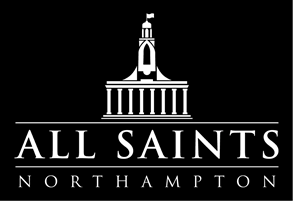 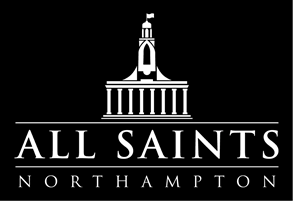 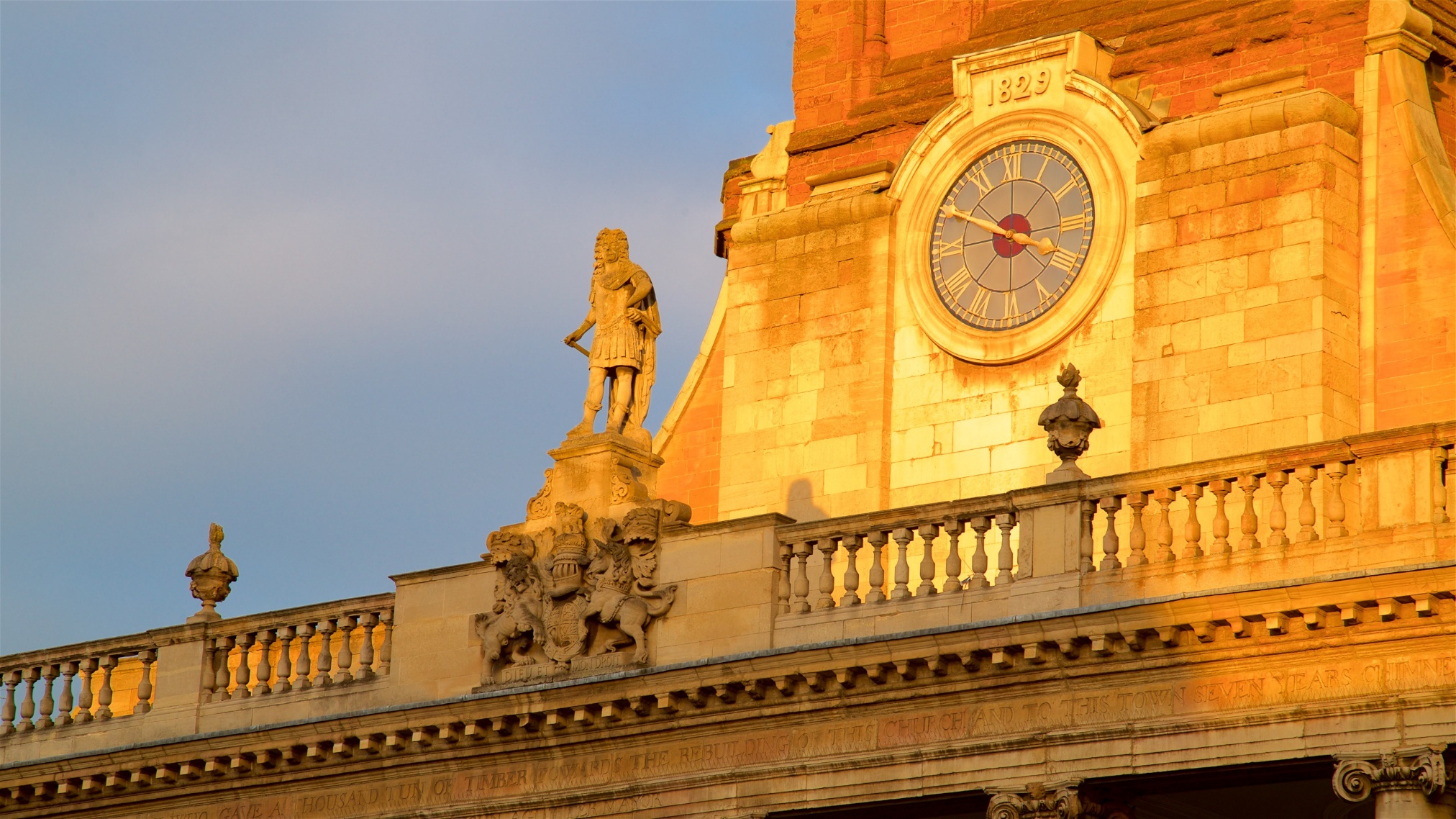 We welcome you to All Saints’ Church as Northampton celebrates Oak Apple Day, and the restoration of the Monarchy in these isles. The celebration no longer holds the place it once did in the culture of Great Britain, but in our town we have special cause to be thankful because of what happened during the reign of King Charles II. We owe a debt of gratitude for the immense act of reconciliation, initiated by James Compton, third Earl Northampton, and brought about by the King’s benefaction of a ‘thousand tonn of timber and seven years chimney money’. For a Parliamentarian town that had been part of the narrative of the deaths of both their fathers, this reconciling act was promised with the simple words, “My Lord [Northampton] if you forgive them I shall do the same.” The product was the church in which we stand before God today, as free, and as the servants of God. ALL Saints’ Church stands in the heart of Northampton. The modern church occupies the site of the Collegiate Church of All Hallows, built around the turn of the 12th-century by Simon de Senlis, and destroyed in the Great Fire of Northampton in 1675. Rebuilt, broadly as it is today, in 1680 it is a tribute to the many benefactors who came to the aid of Northampton in her hour of need. Notable among them is His Late Majesty King Charles II, whose statue stands commandingly on the Portico roof. All Saints’ Church is an instantly recognisable place for many living in the town and county of Northampton. Standing imposingly at its heart, it is a spiritual home to many across the area, to Civic Northampton, and to the mainly gathered and growing worshipping community that forms the foundation of its life. Equally comfortable as the stage for Civic Pageantry as it is an amphitheatre for public events, festivals, and even a circus held within its precincts, it treasures fine liturgy, a choral programme almost unique among its peers, and constantly evolving diversity that welcomes all. The church is open from 9:00AM to 6:00PM every day throughout the year and welcomes all visitors and worshippers.For more information please visit :  www.allsaintsnorthampton.co.uk¶ Organ music precedes the service. At the entry of the Civic Procession, we stand to greet the Lord Lieutenant, High Sheriff, and Mayor of Northampton. ¶ A bell rings and we stand to sing the INTROIT HYMNO God, our help in ages past,Our hope for years to come,Our shelter from the stormy blast,And our eternal home.2. Under the shadow of Thy throneThy saints have dwelt secure;Sufficient is Thine arm alone,And our defence is sure.3. Before the hills in order stood,Or earth received her frame,From everlasting Thou art God,To endless years the same.4. A thousand ages in Thy sightAre like an evening gone;Short as the watch that ends the nightBefore the rising sun.5. Time, like an ever-rolling stream,bears all its sons away;they fly, forgotten, as a dreamdies at the opening day.6. Our God, our help in ages past,Our hope for years to come,Be Thou our guard while troubles last,And our eternal home.Isaac Watts (1647-1748), Music, St Anne¶ As the priest, bishop, and other ministers assemble at the High Altar, we remain standing to hear an account of King Charles’ entry into London, written by the Royal diarist John Evelyn. It is read by the High Sheriff of Northamptonshire, Mr Crispin Holborow, Esq.This day, his Majesty, Charles II came to London, after a sad and long exile and calamitous suffering both of the King and Church, being seventeen years. This was also his birthday, and with a triumph of above 20,000 horse and foot, brandishing their swords, and shouting with inexpressible joy; the ways strewn with flowers, the bells ringing, the streets hung with tapestry, fountains running with wine; the Mayor, Aldermen, and all the companies, in their liveries, chains of gold, and banners; Lords and Nobles, clad in cloth of  silver, gold, and velvet; the windows and balconies, all set with ladies; trumpets, music, and myriads of people flocking, even so far as from Rochester, so as they were seven hours in passing the city, even from two in the afternoon till nine at night. I stood in the Strand and beheld it and blessed God. And all this was done without one drop of blood shed, and by that very army which rebelled against him ; but it was the Lord's doing, for such a restoration was never mentioned in any history, ancient or modern.¶ Please sit or kneel as you are able. Facing the altar, the priest recites the Lord’s Prayer and the Collect for Purity.OUR Father, which art in heaven, Hallowed be thy Name. Thy Kingdom come. Thy will be done, in earth as it is in heaven. Give us this day our daily bread. And forgive us our trespasses, As we forgive them that trespass against us. And lead us not into temptation; But deliver us from evil. Amen.ALMIGHTY God, unto whom all hearts be open, all desires known, and from whom no secrets are hid; Cleanse the thoughts of our hearts by the inspiration of thy Holy Spirit, that we may perfectly love thee, and worthily magnify thy holy Name; through Christ our Lord. Amen.¶ In the time of King Charles II, it was customary to begin a service of Holy Communion with a recitation of the Ten Commandments. In the twentieth century, the Church permitted the shorter SUMMARY OF THE LAW to be used, which we use now for convenience’ sake.Priest 	Our Lord Jesus Christ said: Hear O Israel, The Lord our God is one Lord; and thou shalt love the Lord thy God with all thy heart, and with all thy soul, and with all thy mind, and with all thy strength. This is the first commandment. And the second is like, namely this: Thou shalt love thy neighbour as thyself. There is none other commandment greater than these. On these two commandments hang all the Law and the Prophets. All		Lord, have mercy upon us, and incline our hearts to keep this law.¶ The minister prays the Collect for the Queen’s MajestyALMIGHTY God, whose kingdom is ever-lasting, and power infinite: Have mercy upon the whole Church; and so rule the heart of thy chosen servant ELIZABETH, our Queen and Governor, that she (knowing whose minister she is) may above all things seek thy honour and glory: and that we and all her subjects (duly considering whose authority she hath) may faithfully serve, honour, and humbly obey her, in thee, and for thee, according to thy blessed Word and ordinance; through Jesus Christ our Lord, who with thee and the Holy Ghost liveth and reigneth, ever one God, world without end. Amen.¶ The minister prays the Collect for Oak Apple DayO LORD GOD of our salvation, who hast been exceedingly gracious unto this land, and by thy miraculous providence didst deliver us out of our miserable confusions, by restoring to us, and to his own just and undoubted rights, our then most gracious Sovereign Lord, King Charles the Second, notwithstanding all the power and malice of his enemies; and, by placing him on the Throne of these Kingdoms, didst restore also unto us the publick and free profession of thy true Religion and Worship, together with our former peace and prosperity, to the great comfort and joy of our hearts:  We are here now before thee, with all due thankfulness, to acknowledge thine unspeakable goodness herein, as upon their day shewed unto us, and to offer unto thee our sacrifice of praise for the same; humbly beseeching thee to accept this our unfeigned, though unworthy oblation of ourselves; vowing all holy obedience in thought, word and work, unto thy Divine Majesty; and promising all loyal and dutiful allegiance to thine Anointed Servant now set over us, and to her heirs after her; whom we beseech thee to bless with all increase of grace, honour and happiness, in this world, and to crown her with immortality and glory in the world to come, for Jesus Christ his sake our only Lord and Saviour.  Amen.¶ We sit for the EPISTLE which is read by the Lord-Lieutenant of Northamptonshire, Mr James Saunders Watson.The epistle is written in the second chapter of the First Epistle General of Saint Peter, beginning at the eleventh verse.Dearly beloved, I beseech you as strangers and pilgrims, abstain from fleshly lusts, which war against the soul; Having your conversation honest among the Gentiles: that, whereas they speak against you as evildoers, they may by your good works, which they shall behold, glorify God in the day of visitation. Submit yourselves to every ordinance of man for the Lord’s sake: whether it be to the king, as supreme; Or unto governors, as unto them that are sent by him for the punishment of evildoers, and for the praise of them that do well. For so is the will of God, that with well doing ye may put to silence the ignorance of foolish men: As free, and not using your liberty for a cloke of maliciousness, but as the servants of God. Honour all men. Love the brotherhood. Fear God. Honour the king.Here endeth the epistle.¶ We stand to sing the GRADUAL HYMNALL PEOPLE that on earth do dwell,sing to the Lord with cheerful voice:him serve with mirth, his praise forth tell,come ye before him and rejoice.2. The Lord, ye know, is God indeed;without our aid he did us make:we are his folk, he doth us feed,and for his sheep he doth us take.3. O enter then his gates with praise,approach with joy his courts unto;praise, laud, and bless his Name always,for it is seemly so to do.4. For why? the Lord our God is good,his mercy is for ever sure;his truth at all times firmly stood,and shall from age to age endure.5. To Father, Son, and Holy Ghost,the God whom heaven and earth adore,from men and from the angel hostbe praise and glory evermore.William Kethe (d. 1594), Music, Old Hundredth¶ We remain standing for the HOLY GOSPEL read by The Reverend Oliver CossThe holy Gospel is written in the twenty-second chapter of the gospel according to St. Matthew, beginning at the sixteenth verse.All		Glory be to thee, O Lord.And they sent out unto him their disciples with the Herodians, saying, Master, we know that thou art true, and teachest the way of God in truth, neither carest thou for any man: for thou regardest not the person of men. Tell us therefore, What thinkest thou? Is it lawful to give tribute unto Caesar, or not? But Jesus perceived their wickedness, and said, Why tempt ye me, ye hypocrites? Shew me the tribute money. And they brought unto him a penny. And he saith unto them, Whose is this image and superscription? They say unto him, Caesar’s. Then saith he unto them, Render therefore unto Caesar the things which are Caesar’s; and unto God the things that are God’s. When they had heard these words, they marvelled, and left him, and went their way.All		Praise be to thee, O Christ.¶ We remain standing, as all who feel able join in reciting the APOSTLES CREED.I BELIEVE in God the Father Almighty, Maker of heaven and earth: And in Jesus Christ his only Son our Lord, Who was conceived by the Holy Ghost, Born of the Virgin Mary, Suffered under Pontius Pilate, Was crucified, dead, and buried: He descended into hell; The third day he rose again from the dead; He ascended into heaven, And sitteth on the right hand of God the Father Almighty; From thence he shall come to judge the quick and the dead. I believe in the Holy Ghost; The holy Catholick Church; The Communion of Saints; The Forgiveness of sins; The Resurrection of the body, And the Life everlasting. Amen.¶ We sit for the SERMON which is given by The Right Reverend Andrew Proud, Assistant Bishop of Peterborough.¶ We remain seated as the Choir sings the ANTHEM Zadok The Priest, by Henry Lawes (1598–1662). This setting was sung at the coronation of both Charles II and his brother James II. Zadok the priest, and Nathan the prophet anointed Solomon King. And joyfully approaching they cried “God save the King”. Forever and ever “God save the King”. Halleluiah. 							Based on 1 Kings: 38-40 ¶ We stand to sing the OFFERTORY HYMN during which a collection is taken for the work and ministry of this Church.HOW shall I sing that majesty   Which angels do admire?Let dust in dust and silence lie;   Sing, sing, ye heavenly choir.Thousands of thousands stand around   Thy throne, O God most high;Ten thousand times ten thousand sound   Thy praise; but who am I?2. Thy brightness unto them appears,   Whilst I thy footsteps trace;A sound of God comes to my ears,   But they behold thy face.They sing because thou art their Sun;   Lord, send a beam on me;For where heaven is but once begun   There alleluias be.3. Enlighten with faith’s light my heart,   Inflame it with love’s fire;Then shall I sing and bear a part   With that celestial choir.I shall, I fear, be dark and cold,   With all my fire and light;Yet when thou dost accept their gold,   Lord, treasure up my mite!4. How great a being, Lord, is thine,   Which doth all beings keep!Thy knowledge is the only line   To sound so vast a deep.Thou art a sea without a shore,   A sun without a sphere;Thy time is now and evermore,   Thy place is everywhere.Words, John Mason (1645–94); Music, COE FEN, Kenneth Naylor (1931–1991) ¶ During the hymn, the bishop and other ministers move to the sanctuary, where the altar is prepared and bread and wine laid upon it. The hymn concluded, the minister turns to the people:Let us pray for the whole state of Christ’s Church militant here in earth.¶ We sit or kneel as you are able.ALMIGHTY and everliving God, who by thy holy Apostle hast taught us to make prayers, and supplications, and to give thanks for all men; We humbly beseech thee most mercifully to accept our alms and oblations, and to receive these our prayers, which we offer unto thy Divine Majesty; beseeching thee to inspire continually the Universal Church with the spirit of truth, unity, and concord: And grant, that all they who do confess thy holy Name may agree in the truth of thy holy Word, and live in unity, and godly love. We beseech thee also to save and defend all Christian Kings, Princes, and Governors; and specially thy Servant ELIZABETH our Queen; that under her we may be godly and quietly governed: And grant unto her whole Council, and to all that are put in authority under her, that they may truly and impartially administer justice, to the punishment of wickedness and vice, and to the maintenance of thy true religion, and virtue. Give grace, O heavenly Father, to all Bishops and Curates, that they may both by their life and doctrine set forth thy true and lively Word, and rightly and duly administer thy holy Sacraments. And to all thy people give thy heavenly grace; and especially to this congregation here present; that, with meek heart and due reverence, they may hear, and receive thy holy Word; truly serving thee in holiness and righteousness all the days of their life. And we most humbly beseech thee, of thy goodness, O Lord, to comfort and succour all those who, in this transitory life, are in trouble, sorrow, need, sickness, or any other adversity. And we also bless thy holy Name for all thy servants departed this life in thy faith and fear; beseeching thee to give us grace so to follow their good examples, that with them we may be partakers of thy heavenly kingdom. Grant this, O Father, for Jesus Christ’s sake, our only Mediator and Advocate. Amen.ALMIGHTY God and heavenly Father, who, of thine infinite and unspeakable goodness towards us, didst in a most extraordinary and wonderful manner disappoint and overthrow the wicked designs of those traitorous, heady, and high-minded men, who, under the pretence of Religion and thy most holy Name, had contrived, and well-nigh effected the utter destruction of this church and Kingdom; As we do this day most heartily and devoutly adore and magnify thy glorious Name for this thine infinite goodness already vouchsafed to us; so do we most humbly beseech thee to continue thy grace and favour towards us, that no such dismal calamity may ever again fall upon us.  Infatuate and defeat all the secret counsels of deceitful and wicked men against us: abate their pride, assuage their malice, and confound their devices. Strengthen the hands of our gracious Sovereign, Queen ELIZABETH, and all that are put in authority under her, with judgement and justice to cut off all such workers of iniquity, as turn Religion into Rebellion, and Faith into Faction; that they may never again prevail against us, nor triumph in the ruin of the Monarchy and thy Church among us.  Protect and defend our sovereign Lady the Queen, with the whole Royal Family, from all Treasons and Conspiracies.  Be unto her an helmet of salvation, and a strong tower of defence against the face of all her enemies:  Clothe them with shame and confusion; but upon herself and her Posterity let the Crown for ever flourish.  So we, thy people, and the sheep of thy pasture, will give thee thanks for ever, and will always be shewing forth thy praise from generation to generation; through Jesus Christ our only Saviour and Redeemer, to whom, with thee, O Father, and the Holy Ghost, be glory in the Church throughout all ages, world without end.  Amen.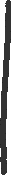 ¶ Then shall the Priest say to them that come to receive the Holy Communion,YE that do truly and earnestly repent you of your sins, and are in love and charity with your neighbours, and intend to lead a new life, following the commandments of God, and walking from henceforth in his holy ways; Draw near with faith, and take this holy Sacrament to your comfort; and make your humble confession to Almighty God, meekly kneeling upon your knees.¶ The congregation say togetherALMIGHTY God, Father of our Lord Jesus Christ, Maker of all things, judge of all men; We acknowledge and bewail our manifold sins and wickedness, Which we, from time to time, most grievously have committed, By thought, word, and deed, Against thy Divine Majesty, Provoking most justly thy wrath and indignation against us. We do earnestly repent, And are heartily sorry for these our misdoings; The remembrance of them is grievous unto us; The burden of them is intolerable. Have mercy upon us, Have mercy upon us, most merciful Father; For thy Son our Lord Jesus Christ’s sake, Forgive us all that is past; And grant that we may ever hereafter Serve and please thee In newness of life, To the honour and glory of thy Name; Through Jesus Christ our Lord. Amen.¶ The bishop alone stands and says this Absolution:ALMIGHTY God, our heavenly Father, who of his great mercy hath promised forgiveness of sins to all them that with hearty repentance and true faith turn unto him; Have mercy upon you; pardon and deliver you from all your sins; confirm and strengthen you in all goodness; and bring you to everlasting life; through Jesus Christ our Lord. Amen.¶ The priest stands and reads the Comfortable WordsHear what comfortable words our Saviour Christ saith unto all that truly turn to him.COME unto me all that travail and are heavy laden, and I will refresh you. St. Matth. xi. 28.So God loved the world, that he gave his only-begotten Son, to the end that all that believe in him should not perish, but have everlasting life. St. John iii. 16Hear also what Saint Paul saithThis is a true saying, and worthy of all men to be received, That Christ Jesus came into the world to save sinners.  						     I Tim. 1.15If any man sin, we have an Advocate with the Father, Jesus Christ the righteous; and he is the propitiation for our sins. 				   1 St. John ii. 1.¶ The priest turns to the people, and says:Priest	The Lord be with you:All		And with thy spirit.		Lift up your hearts:		We lift them up unto the Lord.		Let us give thanks unto our Lord God.		It is meet and right so to do.¶ The priest continues.It is very meet, right and our bounden duty, that we should at all times, and in all places, give thanks unto thee, O Lord, Holy Father, Almighty, Everlasting God.  Therefore with Angels and Archangels, and with all the company of heaven, we laud and magnify thy glorious Name; evermore praising thee, and saying:¶ The choir sings the Sanctus and BenedictusHoly, holy, holy, Lord God of hosts, heaven and earth are full of thy glory:  Glory be to thee, O Lord most High. Blessed is he that cometh in the name of the Lord. Hosanna in the highest.¶ At this stage in the Communion service would ordinarily be said the Prayer of Humble Access. It is omitted on this occasion, but printed in this service book for any who wish to use it in their private devotions.,WE do not presume to come to this thy Table, O merciful Lord, trusting in our own righteousness, but in thy manifold and great mercies. We are not worthy so much as to gather up the crumbs under thy Table. But thou art the same Lord, whose property is always to have mercy: Grant us therefore, gracious Lord, so to eat the flesh of thy dear Son Jesus Christ, and to drink his blood, that our sinful bodies may be made clean by his body, and our souls washed through his most precious blood, and that we may evermore dwell in him, and he in us. Amen.¶ The priest continues.ALMIGHTY God, our heavenly Father, who of thy tender mercy didst give thine only Son Jesus Christ to suffer death upon the Cross for our redemption; who made there (by his one oblation of himself once offered) a full, perfect, and sufficient sacrifice, oblation, and satisfaction, for the sins of the whole world; and did institute, and in his holy Gospel command us to continue, a perpetual memory of that his precious death, until his coming again; Hear us, O merciful Father, we most humbly beseech thee, and grant that, by the power of thy Holy Spirit, we receiving these thy creatures of bread and wine, according to thy Son our Saviour Jesus Christ’s holy institution, in remembrance of his death and passion, may be partakers of his most blessed Body and Blood: who, in the same night that he was betrayed, took Bread; and, when he had given thanks, he brake it, and gave it to his disciples, saying, Take, eat, this is my Body which is given for you: Do this in remembrance of me. Likewise after supper he took the Cup; and, when he had given thanks, he gave it to them, saying, Drink ye all of this; for this is my Blood of the New Testament, which is shed for you and for many for the remission of sins: Do this, as oft as ye shall drink it, in remembrance of me. Amen.¶ The Bishop, Priest and people receive communion. The choir come to the altar communion. The sacrament will be administered to those sitting in the Nave at the Chancel step. Please come forward when directed by the sidespeople.¶ During the Communion the choir sings the Agnus Dei.O Lamb of God, that takest away the sins of the world, have mercy upon us.O Lamb of God, that takest away the sins of the world, have mercy upon us.O Lamb of God, that takest away the sins of the world, grant us thy peace.¶ Please sit or kneel as you are able. When all have received, the Priest says.Let us pray, and all join him in sayingOUR Father which art in heaven, Hallowed be thy Name, Thy kingdom come, Thy will be done, in earth as it is in heaven.  Give us this day our daily bread; And forgive us our trespasses, As we forgive them that trespass against us; And lead us not into temptation, But deliver us from evil.  For thine is the kingdom, the power, and the glory, For ever and ever.  Amen. ¶ The priest alone saysO LORD and heavenly Father, we thy humble servants entirely desire thy fatherly goodness mercifully to accept this our sacrifice of praise and thanksgiving; most humbly beseeching thee to grant, that by the merits and death of thy Son Jesus Christ, and through faith in his blood, we and all thy whole Church may obtain remission of our sins, and all other benefits of his passion.  And here we offer and present unto thee, O Lord, ourselves, our souls and bodies, to be a reasonable, holy, and lively sacrifice unto thee; humbly beseeching thee, that all we, who are partakers of this holy Communion, may be fulfilled with ty grace and heavenly benediction.  And although we be unworthy, through our manifold sins, to offer unto thee any sacrifice, yet we beseech thee to accept this our bounden duty and service; not weighing our merits, but pardoning our offences, through Jesus Christ our Lord; by whom, and with whom, in the unity of the Holy Ghost, all honour and glory be unto thee, O Father Almighty, world without end.  Amen.¶ Please stand as the choir sings the GLORIA in EXCELSISGLORY be to God on high, and in earth peace, good will towards men. We praise thee, we bless thee, we worship thee, we glorify thee, we give thanks to thee for thy great glory, O Lord God, heavenly King, God the Father Almighty.O Lord, the only-begotten Son, Jesu Christ; O Lord God, Lamb of God, Son of the Father, that takest away the sins of the world, have mercy upon us. Thou that takest away the sins of the world, have mercy upon us. Thou that takest away the sins of the world, receive our prayer. Thou that sittest at the right hand of God the Father, have mercy upon us.For thou only art holy; thou only art the Lord; thou only, O Christ, with the Holy Ghost, art most high in the glory of God the Father. Amen.¶ We stand to sing this HYMN during which the choir and ministers move to the Portico Guide me, O thou great redeemer,Pilgrim through this barren land;I am weak, but thou art mighty,Hold me with thy powerful hand;Bread of heaven, bread of heavenFeed me till I want no more;Feed me till I want no more.2. Open now the crystal fountainWhence the healing stream doth flow;Let the fire and cloudy pillarLead me all my journey through:Strong deliverer, strong deliverer;Be thou still my strength and shield;Be thou still my strength and shield.3. When I tread the verge of Jordan,Bid my anxious fears subside;Death of death, and hell's destructionLand me safe on Canaan's side:Songs of praises, songs of praises,I will ever give to thee;I will ever give to thee.Words, William Williams (1717-91) trans. Peter Williams et. al., Music, Cwm Rhondda¶ At the end of the hymn Lord Lieutenant, the High Sheriff, the Mayor of Northampton and their consorts move to the Portico of All Saints’ Church for the Wreathing Ceremony. When the ministers, choir, congregation, and dignitaries have assembled, the Lord Lieutenant of Northamptonshire reads the PRAYER OF THANKSGIVING.ALMIGHTY God, who hast in all ages shewed forth thy power and mercy in the miraculous and gracious deliverances of thy Church, and in the protection of righteous and religious Kings and States, professing thy holy and eternal truth, from the malicious conspiracies and wicked practices of all their enemies; We yield unto thee our unfeigned thanks and praise, as for thy many other great and public mercies, so especially for that signal and wonderful deliverance, by thy wise and good providence as upon this day, completed, and vouchsafed to our then most gracious Sovereign King Charles the Second, and all the Royal Family, and in them to this whole Church and State, and all orders and degrees of men in both, from the unnatural rebellion, usurpation, and tyranny of ungodly and cruel men, and from the sad confusions and ruin thereupon ensuing.  For all these, O gracious and merciful Lord God, not our merit, but thy mercy; not our foresight, but thy providence; not our own arm, but thy right hand, and thine arm, did rescue and deliver us.  And therefore, not unto us, O Lord, not unto us, but unto thy Name be ascribed all honour, and glory, and praise, with most humble and hearty thanks in all Churches of the Saints:  Even so blessed be the Lord our God, who alone doeth wondrous things; and blessed be the name of his Majesty for ever; through Jesus Christ our Lord and only Saviour.  Amen.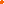 ¶ At the invitation of the High Sheriff an Oak Wreath is placed upon the statue of King Charles II by the Mayor of Northampton’s Cadet, Azaria Corsaro.¶ When the Wreathing is complete, the choir leads the NATIONAL ANTHEM.God save our gracious Queen,Long live our noble Queen,God save the Queen:Send her victorious,Happy and glorious,Long to reign over us:God save the Queen.2. Thy choicest gifts in storeOn her be pleased to pour,Long may she reign;May she defend our laws,And ever give us causeTo sing with heart and voice,God save the Queen!¶ When returned to the Portico, the Mayor leads a toast.¶ The toast completed, the Bishop pronounces the BLESSING.GOD grant to the living grace, to the departed rest, to the Church, the Queen, the Commonwealth and all people, unity, peace and concord, and to us and all God’s servants, life everlasting. And the blessing of God Almighty, + the Father, + the Son and the + Holy Spirit be amongst you and remain with you always. Amen.¶ The minister and choir depart.This booklet contains prayers from the Book of Common Prayer, Crown Copyright; Common Worship: Services & Prayers for the Church of England © Archbishops’ Council. The historical passages concerning King Charles II are excerpted from ‘Civil War’, published in 2005 by Trevor Royle © by Abacus. Hymns are reproduced by CCLI licence number 197510.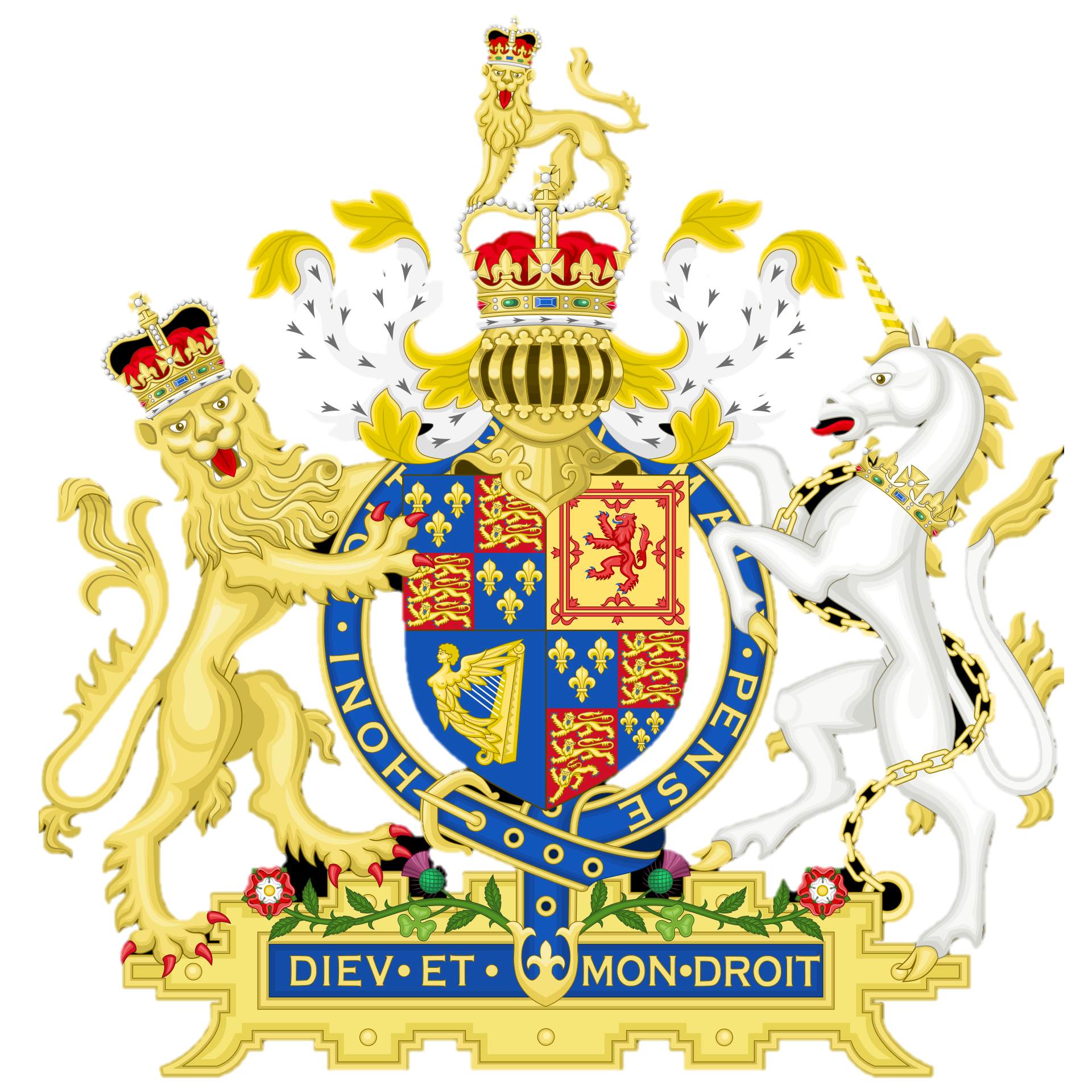 The Coat of Arms of King Charles II. 